        Holly Park School Governors 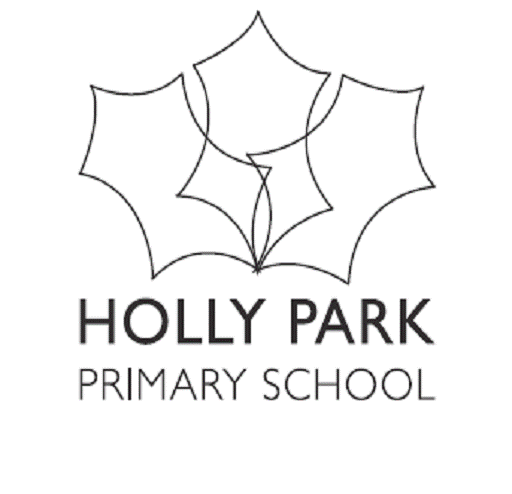 General Interests Register    2023-2024         (For the Website)NameGeneral Nature of InterestClare HegartyPE/Sports Company     DirectorClare HegartyCharity    TrusteeClare HegartyCharity TrusteeSarah DealeHeadteacher of a Barnet SchoolAnnemarie ThomasDirector of a Musical Theatre Academy